KEFRI/F/FIN/13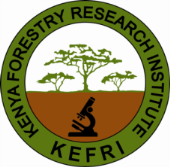 KENYA FORESTRY RESEARCH INSTITUTEINVOICEDate…………………………………………Sold to…………………………………………………………………………All cheques should be addressed to KEFRIQtyUnitParticulars@ShsCts